AUTORISATION PARENTALE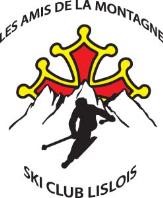 Je soussigné, NOM : ………………………………………………………………. PRENOM : ………………………………………………………………….Agissant en qualité de PèreDATE DE NAISSANCE : ………………………………………………………….… VILLE : ………………………………………………………………………..ADRESSE : ……………………………………………………………………………………………………………………………………………………………………. ……………………………………………………………………………………………………………………………………………………………………………………..Téléphone : …………………………………………………………………………….. Portable : ………………………………………………………………….E-mail :………………………………………………………………………………………………………………………………………………………………………….Je soussignée, NOM : ……………………………………………………………..	PRENOM : ………………………………………………………………..Agissant en qualité de MèreDATE DE NAISSANCE : …………………………………………………………….. 	VILLE : ……………………………………………………………………….ADRESSE : …………………………………………………………………………………………………………………………………………………………………….………………………………………………………………………………………………………………………………………………………..……………………………Téléphone : …………………………………………………………………………….. Portable : ………………………………………………………………….E-mail : …………………………………………………………………………………………………………………………………………………………………………Autorisons notre enfant, NOM :………………………………………………	PRENOM : …………………………………………………………………DATE DE NAISSANCE : ………………………………………………………………	VILLE : ……………………………………………………………………….A participer au voyage organisé par :				Destination : CERLER (ESPAGNE)SKI CLUB « Les Amis de la Montagne »				Date du départ : Dimanche 9 février 2020    Allée du Lac – 32600 L’ISLE-JOURDAIN				Date de retour : Vendredi 14 février 2020Date et signature précédé de la mention « Lu et approuvé »Signature du père						Signature de la mèreSki Club Lislois« Les Amis de la Montagne »Allée du Lac, 32600 L’Isle JourdainTél : 05 62 07 25 34 – https://www.facebook.com/skiclubislejourdain/